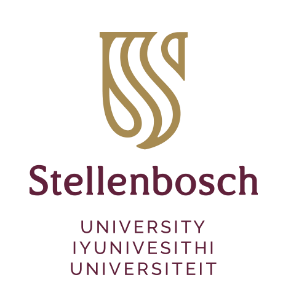 DEPARTMENT OF STATISTICS AND ACTUARIAL SCIENCE POSTGRADUATE BURSARYAPPLICATION FORMKONTROLELYS / CHECK LISTVoltooi in SWART ink of ELEKTRONIES / Complete this form in BLACK ink or ELECTRONICALLYDie Fakulteit Ekonomiese en Bestuurswetenskappe behou die reg voor om ALLE INLIGTING TE KONTROLEER en hierdie aansoek te kanselleer indien valse inligting verstrek word / The Faculty of Economic and Management Sciences reserves the right to VALIDATE ALL INFORMATION and cancel this application if false information is suppliedHandig volledige vorm in by Departement Statistiek en Aktuariële Wetenskap of epos na hrandall@sun.ac.zaHand in at Department of Statistics and Actuarial Science or email to hrandall@sun.ac.zaSluitingsdatum / Closing date:	14 APRIL 2023 / 14 APRIL 2023STUDENTENOMMER:STUDENT NUMBER: AFDELING 1 / SECTION 1 PERSOONLIKE INLIGTING VAN APPLIKANT/ PERSONAL INFORMATION OF APPLICANT AFDELING 1 / SECTION 1 PERSOONLIKE INLIGTING VAN APPLIKANT/ PERSONAL INFORMATION OF APPLICANT AFDELING 1 / SECTION 1 PERSOONLIKE INLIGTING VAN APPLIKANT/ PERSONAL INFORMATION OF APPLICANT AFDELING 1 / SECTION 1 PERSOONLIKE INLIGTING VAN APPLIKANT/ PERSONAL INFORMATION OF APPLICANT AFDELING 1 / SECTION 1 PERSOONLIKE INLIGTING VAN APPLIKANT/ PERSONAL INFORMATION OF APPLICANT AFDELING 1 / SECTION 1 PERSOONLIKE INLIGTING VAN APPLIKANT/ PERSONAL INFORMATION OF APPLICANT AFDELING 1 / SECTION 1 PERSOONLIKE INLIGTING VAN APPLIKANT/ PERSONAL INFORMATION OF APPLICANT AFDELING 1 / SECTION 1 PERSOONLIKE INLIGTING VAN APPLIKANT/ PERSONAL INFORMATION OF APPLICANT AFDELING 1 / SECTION 1 PERSOONLIKE INLIGTING VAN APPLIKANT/ PERSONAL INFORMATION OF APPLICANT AFDELING 1 / SECTION 1 PERSOONLIKE INLIGTING VAN APPLIKANT/ PERSONAL INFORMATION OF APPLICANT VANSURNAMEVOLLE NAAM/FULL NAMEVOLLE NAAM/FULL NAMEID NOMMER ID NUMBERSA BURGER / SA CITIZENSA BURGER / SA CITIZENJa YesNeeNoKONTAKNOMMERSCONTACT NUMBERS        Tuis/Home:        Tuis/Home:Selnr / Cellno: StudentSelnr / Cellno: StudentSelnr/Cellno: Ouer/ParentSelnr/Cellno: Ouer/ParentSelnr/Cellno: Ouer/ParentSelnr/Cellno: Ouer/ParentSelnr/Cellno: Ouer/ParentKONTAKNOMMERSCONTACT NUMBERSADRES TYDENS STUDIEADDRESS WHILE STUDYINGWOONADRES (OUERS)HOME ADDRESS (PARENTS)PROVINSIE/PROVINCEPROVINSIE/PROVINCEPROVINSIE/PROVINCEWOONADRES (OUERS)HOME ADDRESS (PARENTS)AFDELING 2/ SECTION 2 : GESINSINKOMSTE/ FAMILY INCOME AFDELING 2/ SECTION 2 : GESINSINKOMSTE/ FAMILY INCOME AFDELING 2/ SECTION 2 : GESINSINKOMSTE/ FAMILY INCOME AFDELING 2/ SECTION 2 : GESINSINKOMSTE/ FAMILY INCOME AFDELING 2/ SECTION 2 : GESINSINKOMSTE/ FAMILY INCOME AFDELING 2/ SECTION 2 : GESINSINKOMSTE/ FAMILY INCOME AFDELING 2/ SECTION 2 : GESINSINKOMSTE/ FAMILY INCOME AFDELING 2/ SECTION 2 : GESINSINKOMSTE/ FAMILY INCOME AFDELING 2/ SECTION 2 : GESINSINKOMSTE/ FAMILY INCOME AFDELING 2/ SECTION 2 : GESINSINKOMSTE/ FAMILY INCOME AFDELING 2/ SECTION 2 : GESINSINKOMSTE/ FAMILY INCOME AFDELING 2/ SECTION 2 : GESINSINKOMSTE/ FAMILY INCOME AFDELING 2/ SECTION 2 : GESINSINKOMSTE/ FAMILY INCOME AFDELING 2/ SECTION 2 : GESINSINKOMSTE/ FAMILY INCOME AFDELING 2/ SECTION 2 : GESINSINKOMSTE/ FAMILY INCOME AFDELING 2/ SECTION 2 : GESINSINKOMSTE/ FAMILY INCOME AFDELING 2/ SECTION 2 : GESINSINKOMSTE/ FAMILY INCOME AFDELING 2/ SECTION 2 : GESINSINKOMSTE/ FAMILY INCOME AFDELING 2/ SECTION 2 : GESINSINKOMSTE/ FAMILY INCOME AFDELING 2/ SECTION 2 : GESINSINKOMSTE/ FAMILY INCOME AFDELING 2/ SECTION 2 : GESINSINKOMSTE/ FAMILY INCOME AFDELING 2/ SECTION 2 : GESINSINKOMSTE/ FAMILY INCOME AFDELING 2/ SECTION 2 : GESINSINKOMSTE/ FAMILY INCOME AFDELING 2/ SECTION 2 : GESINSINKOMSTE/ FAMILY INCOME INLIGTING DETAIL INLIGTING DETAIL VOORLETTERSINITIALS VOORLETTERSINITIALS VOORLETTERSINITIALS VOORLETTERSINITIALS VANSURNAMEVANSURNAMEVANSURNAMEVANSURNAMEVANSURNAMEBEROEPOCCUPATIONBEROEPOCCUPATIONBEROEPOCCUPATIONBEROEPOCCUPATIONBEROEPOCCUPATIONBEROEPOCCUPATIONBEROEPOCCUPATIONBEROEPOCCUPATIONBRUTO INKOMSTE PM    GROSS INCOME PMBRUTO INKOMSTE PM    GROSS INCOME PMBRUTO INKOMSTE PM    GROSS INCOME PMBRUTO INKOMSTE PM    GROSS INCOME PMBRUTO INKOMSTE PM    GROSS INCOME PMVADERFATHERVADERFATHERMOEDER MOTHERMOEDER MOTHERVOOG GUARDIANVOOG GUARDIANHUWELIKSTATUS VAN BROODWINNER / MARITAL STATUS OF PROVIDERHUWELIKSTATUS VAN BROODWINNER / MARITAL STATUS OF PROVIDERHUWELIKSTATUS VAN BROODWINNER / MARITAL STATUS OF PROVIDERHUWELIKSTATUS VAN BROODWINNER / MARITAL STATUS OF PROVIDERHUWELIKSTATUS VAN BROODWINNER / MARITAL STATUS OF PROVIDERHUWELIKSTATUS VAN BROODWINNER / MARITAL STATUS OF PROVIDERHUWELIKSTATUS VAN BROODWINNER / MARITAL STATUS OF PROVIDERHUWELIKSTATUS VAN BROODWINNER / MARITAL STATUS OF PROVIDERHUWELIKSTATUS VAN BROODWINNER / MARITAL STATUS OF PROVIDERHUWELIKSTATUS VAN BROODWINNER / MARITAL STATUS OF PROVIDERHUWELIKSTATUS VAN BROODWINNER / MARITAL STATUS OF PROVIDERHUWELIKSTATUS VAN BROODWINNER / MARITAL STATUS OF PROVIDERHUWELIKSTATUS VAN BROODWINNER / MARITAL STATUS OF PROVIDERHUWELIKSTATUS VAN BROODWINNER / MARITAL STATUS OF PROVIDERHUWELIKSTATUS VAN BROODWINNER / MARITAL STATUS OF PROVIDERHUWELIKSTATUS VAN BROODWINNER / MARITAL STATUS OF PROVIDERHUWELIKSTATUS VAN BROODWINNER / MARITAL STATUS OF PROVIDERHUWELIKSTATUS VAN BROODWINNER / MARITAL STATUS OF PROVIDERHUWELIKSTATUS VAN BROODWINNER / MARITAL STATUS OF PROVIDERHUWELIKSTATUS VAN BROODWINNER / MARITAL STATUS OF PROVIDERHUWELIKSTATUS VAN BROODWINNER / MARITAL STATUS OF PROVIDERHUWELIKSTATUS VAN BROODWINNER / MARITAL STATUS OF PROVIDERHUWELIKSTATUS VAN BROODWINNER / MARITAL STATUS OF PROVIDERHUWELIKSTATUS VAN BROODWINNER / MARITAL STATUS OF PROVIDEROngetroudUnmarried11GetroudMarried2Wewenaar/WidowerWeduwee/ WidowWewenaar/WidowerWeduwee/ WidowWewenaar/WidowerWeduwee/ Widow3GeskeiDivorcedGeskeiDivorcedGeskeiDivorced4Vervreemd SeperatedVervreemd Seperated55LewensmaatLife PartnerLewensmaatLife PartnerLewensmaatLife Partner6Weer getroud /RemarriedWeer getroud /Remarried7GESINSLEDE AFHANKLIK VAN INKOMSTE FAMILY MEMBERS DEPENDANT ON INCOMEGESINSLEDE AFHANKLIK VAN INKOMSTE FAMILY MEMBERS DEPENDANT ON INCOMEGESINSLEDE AFHANKLIK VAN INKOMSTE FAMILY MEMBERS DEPENDANT ON INCOMEGESINSLEDE AFHANKLIK VAN INKOMSTE FAMILY MEMBERS DEPENDANT ON INCOMEGESINSLEDE AFHANKLIK VAN INKOMSTE FAMILY MEMBERS DEPENDANT ON INCOMEGESINSLEDE AFHANKLIK VAN INKOMSTE FAMILY MEMBERS DEPENDANT ON INCOMEGESINSLEDE AFHANKLIK VAN INKOMSTE FAMILY MEMBERS DEPENDANT ON INCOMEVolwassenesAdultsVolwassenesAdultsVolwassenesAdultsTersiêrTertiaryTersiêrTertiarySkoolSchoolSkoolSchoolVoorskoolPreschoolAFDELING 3/ SECTION 3 : ALGEMENE VRAE VERDERE INLIGTING WAT U AANSOEK KAN VERSTERK, BINNE DIE KRITERIA VAN AKADEMIESE PRESTASIE EN BEHOEFTIGHEIDWat is jou ambisies vir die toekoms? / What are your ambitions for the future?Hoekom dink jy dat jy hierdie beurs verdien? / Why do think you deserve this Award?Vertel ons van jou agtergrond en huislike omstandighede? / Tell us about your background and home circumstancesAFDELING 4: Voorsien in ‘n aparte bylaag ‘n volledige uiteensetting van al jou uitgawes en moontlike befondsing van jou studies en losies op Stellenbosch in 2023.  SECTION 4: Provide in a separate appendix a complete breakdown of all your expenses and possible funding of your studies and accommodation in Stellenbosch in 2023.AFDELING 5: Lys alle ander beurse vir 2023 waarvoor jy aansoek gedoen het. SECTION 5: List all other bursaries for 2023 for which you have applied.AFDELING 6:  VERKLARING DEUR OUER/VOOG/GADE EN APPLIKANT /        SECTION 6: DECLARATION BY PARENT/GUARDIAN/SPOUSE AND APPLICANTBevestig of weerlê die volgende stelling: / Confirm or negate  the following statement:Ek, die ondergetekende, verklaar hiermee dat die besonderhede deur my in hierdie aansoekvorm verstrek, waar en korrek is /I, the undersigned, hereby declare that the information supplied by me in this application form is true and correct.Handtekening van Applikant:                                                                                                      DatumSignature of Applicant:                               _____________________________                   Date      __________________Handtekening van Ouer/Voog/Gade:                                                                                       DatumSignature of Parent/Guardian/Spouse:     ______________________________             Date      __________________Enige addisionele inligting aangaande u omstandighede (finansieel of andersins) kan u in ‘n aparte brief aanheg. Alle inligting wat verskaf word in die aansoekvorm sal as streng vertroulik hanteer word..Any additional information regarding your circumstances (financial or otherwise) can be attached in a separate letter.  Any information given n this application form will be treated as strictly confidential___________________________________________________________________________________________________